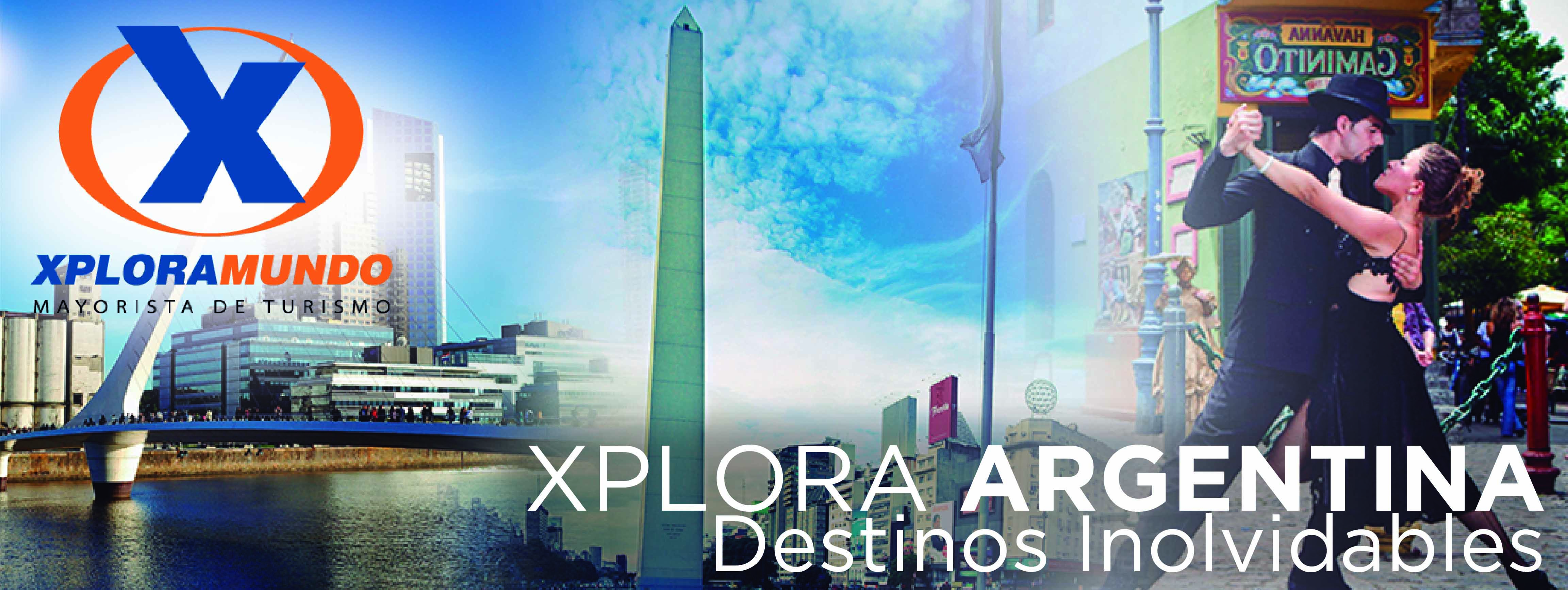 XPLORA BUENOS AIRES-IGUAZU-MONTEVIDEO ECONÓMICO Destinos Inolvidables: La Combinación Perfecta9Días / 8NochesVigencia: Hasta el 30 de Junio, 2019PROGRAMA INCLUYE:Traslado de llegada Aeropuerto / Hotel en Buenos Aires, servicio regular.TRES (3) NOCHES de alojamiento en BUENOS AIRES, hotel seleccionado, con desayuno incluido.CITY TOUR BUENOS AIRESTraslado Hotel / Puerto en Buenos Aires.TKT DE BARCO: BUENOS AIRES – COLONIA – MONTEVIDEO- IDA Y VUELTA.Traslado de llegada / Hotel en Montevideo.DOS (2) NOCHES de alojamiento en MONTEVIDEO, hotel seleccionado, con desayuno incluido.CITY TOUR MONTEVIDEO.Traslado Hotel / Terminal de Bus en Montevideo.Traslado Puerto de Buenos Aires / Hotel.UNA (1) NOCHE de alojamiento en BUENOS AIRES, hotel seleccionado, con desayuno incluido.Traslado de salida Hotel / Aeropuerto Aeroparque en Buenos Aires, para volar a Iguazú.Recepción y traslados Aeropuerto / Hotel / Aeropuerto en Iguazú.DOS (2) NOCHES de alojamiento en IGUAZU, hotel seleccionado, con desayuno incluido.EXCURSION CATARATAS DE IGUAZU – LADO ARGENTINO - No incluye entrada.ALMUERZO CHURRASCARIA PREMIUM – Sin Bebidas.EXCURSION AL PARQUE DE AVES - No incluye entrada.EXCURSION CATARATAS DE IGUAZU – LADO BRASILERO - No incluye entrada.CORTESIAS EN BUENOS AIRES:1 Botella de Vino por habitación, Cuponera  de Descuentos en Galerías Pacifico, Tour de Compras AM y PM, Descuento 10% en Restaurant Del Progreso y Don Carlos, Cupón Descuento Puerto Cristal, Copa de Cortesía en el Casino de Buenos Aires con traslado, Cupón de Descuento en Ligier, Cupón Descuento Alameda Restaurante, Ingreso sin cargo en Resto-Disco REY CASTRO (viernes, sábado y visperas de feriado).CORTESIA EN MONTEVIDEO: Copa de Bienvenida o Café o Té en Restaurante El Fogón y descuento en almuerzo.Impuestos hoteleros y Asistencia local durante su esatdía.Impuestos Ecuatorianos: IVA, ISD.PRECIOS POR PERSONA EN US$.**APLICA PARA PAGO EN EFECTIVO, CHEQUE O TRANSFERENCIA**CONSULTE NUESTRO SISTEMA DE PAGO CON TARJETA DE CREDITONOTAS IMPORTANTES:NO INCLUYE TICKET AEREONiños mayores a 6 años son considerados como adultos para este Destino.Los horarios de los paseos serán agendados en destino por el guía.Los servicios incluyen Guía Español / Inglés.Menores de 18 años solo podrán hacer los paseos con la presencia de un mayor responsableFAVOR CONSULTAR NOCHES ADICIONALES EN BUENOS AIRES, IGUAZU Y MONTEVIDEO.No Incluye servicios no especificados en el plan y gastos de índole personal.Precios sujetos a cambio al momento de la reserva por  variación del dólar**Para nosotros es un placer servirle**CATEGORIASGLDBLTPL562 / COLONIAL IGUAZU / OXFORD 970557557562/POSADA CATARATAS / OXFORD 996584584IMPERIAL PARK / POSADA CATARATAS / OXFORD1063610610IMPERIAL PARK / GOLDEN / ESPLENDOR CERVANTES1116637637IMPERIAL PARK / GOLDEN / OXFORD 1063624624562 NOGARÓ / GOLDEN PARK / ESPLENDOR CERVANTES1036610610725 CONTINENTAL /WINDHAM  / RADISSON1448823823OPCIONALES  BUENOS AIRESOPCIONALES  BUENOS AIRESFIESTA GAUCHA DON SILVANO118FIESTA GAUCHA SANTA SUSANA132CENA SHOW “EL VIEJO ALMACEN” CON TRANSPORTE86CENA SHOW SEÑOR TANGO CON TRF118TIERRA SANTA (Min 2Pax)65TIGRE Y DELTA HD52ZOOLOGICO65PARQUE TEMAIKE52OPCIONALES  MONTEVIDEOOPCIONALES  MONTEVIDEOALMUERZO EN MERCADO DEL PUERTO, REST "EL PEREGRINO":37CENA SHOW EL MILONGÓN (LUNES A SABADOS) SIN TRANSPORTE86CENA SHOW EL MILONGÓN (LUNES A SABADOS) CON TRANSPORTE113FULL DAY PDP: SIN ALMUERZO:53FULL DAY PDP: CON ALMUERZO:90FULL DAY CYR: SIN ALMUERZO:74FULL DAY CYR: CON ALMUERZO:117ADICIONALES EN IGUAZU | INGRESOS PARQUE NACIONALADICIONALES EN IGUAZU | INGRESOS PARQUE NACIONALINGRESO AL PARQUE NACIONAL IGUAZU – BRASIL 44INGRESO AL PARQUE NACIONAL IGUAZU– ARGENTINA60INGRESO AL PARQUE DE AVES27INGRESO ITAIPU – Circuito Panorámico20INGRESO ITAIPU – Circuito Especial40